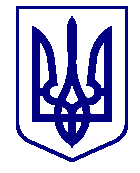 ВИКОНАВЧИЙ КОМІТЕТ ВАРАСЬКОЇ МІСЬКОЇ РАДИмайдан Незалежності, . Вараш, Вараський р-н, Рівненська обл., 34403  тел./факс ( 03636) 2 45 19  E-mail: mail@varashmtg.gov.ua  Код ЄДРПОУ 03315879П Р О Т О К О Л   №22-ПТВ-23засідання  виконавчого  комітету 							Від  26 жовтня  2023 року							Засідання розпочалося о 10.00 год.							Засідання закінчилося  о 11.00 год.	 					          Зал засідань (3 поверх)Присутні  на  засіданні члени виконкому:Мензул О.П. – міський голова, вів засіданняБойко С.В.Бортнік А.А.Воскобойник І.С.Гаврилюк О.В.Ємельянов Я.В.Овсянік Л.М.Онопрійчук О.В.Павлишин П.Я.Патейчук А.В.Руднік О.О.Стецюк Д.В.Федорук О.С.Хондока Р.В.Відсутні: Денега С.В.Денисюк С.М.Дерев’янчук Г.М. Ординат О.Я.Ярошик О.В.Взяли участь у засіданні:Базелюк О.П.		- начальник управління документообігу та 	організаційної роботи виконавчого комітетуВласова О.В. 		- начальник відділу земельних ресурсів виконавчого		 	комітетуКолесінська Н.П.	- заступник начальника відділу архітектури та містобудування виконавчого комітетуПікусь К.В.			- головний спеціаліст відділу будівництва департаментужитлово-комунального господарства, майна та будівництва виконавчого комітетуСамохіна О.М. 	- начальник служби у справах дітей виконавчого комітетуТалах Н.О. 			- директор департаменту соціального захисту та 					гідності виконавчого комітетуЮщук Д.А. 	- директор департаменту житлово-комунального господарства, майна та будівництва виконавчого комітетуПрисутні на засіданні:Войтович Н.С. 	- директор КП «Управляюча компанія «Житлокомунсервіс» ВМРПампушик І.М.	- в.о. начальника відділу інформаційної політики та комунікацій виконавчого комітетуПроцун О.О.	- начальник відділу претензійно-позовної роботи управління правового забезпечення виконавчого комітетуСаушкін Р.Ю.	- директор КП «Вараштепловодоканал» ВМРПОРЯДОК ДЕННИЙ:1. Про встановлення тарифів на послуги з централізованого водопостачання та централізованого водовідведення КП «ВТВК» ВМР з 01.01.2024 до 31.12.2024  (№417-ПРВ-23-4310 від 28.09.2023).2. Про встановлення тарифів на послуги з централізованого водопостачання та централізованого водовідведення ВП «Рівненська АЕС» ДП «НАЕК «Енергоатом» з 01.01.2024 до 31.12.2024 (№424-ПРВ-23-4310 від 29.09.2023).3. Про відмову в продовженні договору оренди від 08.11.2005 №108  (№450-ПРВ-23-4320 від 12.10.2023).4. Про виключення об’єктів оренди нерухомого майна з Переліку другого типу  (№451-ПРВ-23-4320 від 12.10.2023).5. Про визначення додаткових місць розташування контейнерних майданчиків для зберігання побутових відходів на території мкрн.Будівельників, м.Вараш  (№470-ПРВ-23-4310 від 26.10.2023).6. Про державну реєстрацію права комунальної власності на об’єкт нерухомого майна (№461-ПРВ-23-4320 від 25.10.2023).7. Про затвердження Акту про визначення та відшкодування збитків власникам землі та землекористувачам від 12.10.2023 №4100-А-02-23 (№453-ПРВ-23-4100 від 17.10.2023).8. Про надання дозволу Сидорчуку І.І. на тимчасове встановлення збірно-розбірного гаража за адресою: мкрн. Перемоги, буд.6. м.Вараш (№446-ПРВ-23-4200 від 12.10.2023).9. Про надання повноважень на здійснення перевірки достовірності відомостей наданих громадянами для отримання компенсації витрат за тимчасове безоплатне розміщення ВПО (№459-ПРВ-23-7190 від 19.10.2023).10. Про прийняття на облік громадян, які потребують поліпшення житлових умов, дитини, позбавленої батьківського піклування –  --- (№440-ПРВ-23-7114 від 11.10.2023).11. Про прийняття на облік громадян, які потребують поліпшення житлових умов, дитини, позбавленої батьківського піклування – ----  (№441-ПРВ-23-7114 від 11.10.2023).12. Про прийняття на облік громадян, які потребують поліпшення житлових умов, дитини, позбавленої батьківського піклування – ---- (№443-ПРВ-23-7114 від 11.10.2023).13. Про прийняття на облік громадян, які потребують поліпшення житлових умов громадянина Юська В.В. (№444-ПРВ-23-7114 від 11.10.2023).14. Про прийняття на облік громадян, які потребують поліпшення житлових умов громадянина Жданюка В.М. (№445-ПРВ-23-7114 від 11.10.2023).15. Про прийняття на облік громадян, які потребують поліпшення житлових умов, дитини, позбавленої батьківського піклування –  (№434-ПРВ-23-7114 від 11.10.2023).16. Про зняття громадянина Захарчука О.М. з обліку громадян, які потребують поліпшення житлових умов 	(№435-ПРВ-23-7114 від 11.10.2023).17. Про зняття громадянки Турик О.М. з обліку громадян, які потребують поліпшення житлових умов  (№438-ПРВ-23-7114 від 11.10.2023).18. Про внесення змін до облікової справи громадянина Лащенка А.В., який потребує поліпшення житлових умов (№439-ПРВ-23-7114 від 11.10.2023).19. Про надання громадянину Гайструку Ю.В. жилої площі у вигляді ліжко-місця в гуртожитку «Прометей» (№436-ПРВ-23-7114 від 11.10.2023).20. Про надання громадянину Прусу І.Ю. жилої площі у вигляді ліжко-місця в гуртожитку «Прометей» (№437-ПРВ-23-7114 від 11.10.2023).21. Про прийняття облікових справ громадян, які перебували на квартирному обліку у виконавчому комітеті Заболоттівської сільської ради (№442-ПРВ-23-7114 від 11.10.2023).22. Про виключення квартири з числа службових (№449-ПРВ-23-7114 від 12.10.2023).23. Про включення квартири до числа службових (№448-ПРВ-23-7114 від 12.10.2023).24. Про надання службового житла 	(№447-ПРВ-23-7114 від 12.10.2023).25. Про затвердження подання щодо можливості призначення опікуном --- (№454-ПРВ-23-7111 від 19.10.2023).26. Про реєстрацію помічника --- в особі ---- (№455-ПРВ-23-7111 від 19.10.2023).27. Про реєстрацію помічника ------ в особі ----- (№456-ПРВ-23-7111 від 19.10.2023).28. Про реєстрацію помічника ----- в особі ---- (№457-ПРВ-23-7111 від 19.10.2023).29. Про затвердження подання щодо можливості призначення опікуном ---- (№458-ПРВ-23-7111 від 19.10.2023).30. Про надання дозволу громадянам ---- на вчинення правочину (№452-ПРВ-23-7400 від 16.10.2023).31. Про вибуття особи з числа дітей-сиріт, дітей, позбавлених батьківського піклування, ---- з дитячого будинку сімейного типу  (№463-ПРВ-23-7400 від 25.10.2023).32. Про надання дозволу громадянці ---- на вчинення правочину  (№462-ПРВ-23-7400 від 25.10.2023).Голосували за основу: за – 14; проти – 0; утримались – 0.Мензул О.П., міський голова, за пропозицією керівників структурних підрозділів виконавчого комітету, запропонував внести до порядку денного додатково  питання:Про організацію видачі електронних квитків для пільгових категорій громадян у Вараській МТГ (№460-ПРВ-23-7132 від 25.10.2023).Голосували за пропозицію: за – 14; проти – 0; утримались – 0.Про демонтаж тимчасових споруд (№465-ПРВ-23-4330 від 25.10.2023).Голосували за пропозицію: за – 14; проти – 0; утримались – 0.Про затвердження висновку щодо доцільності усиновлення та відповідності його інтересам дітей ----, дітей другого з подружжя ----- (№464-ПРВ-23-7400 25.10.2023).Голосували за пропозицію: за – 14; проти – 0; утримались – 0.ВИРІШИЛИ: включити додаткові питання до порядку денного.Голосували за порядок денний в цілому: за–14; проти–0; утримались–0.СЛУХАЛИ: 1. Про встановлення тарифів на послуги з централізованого водопостачання та централізованого водовідведення КП «ВТВК» ВМР з 01.01.2024 до 31.12.2024Доповідав: Д.Ющук, директор департаменту житлово-комунального господарства, майна та будівництва виконавчого комітетуВИСТУПИЛИ: О.Мензул, П.Павлишин, Р.Саушкін, які обговорили складові структури тарифу.Також підняли питання різниці в тарифах між виробником теплової енергії (ВП РАЕС) та транспортуванням і постачанням теплової енергії для населення (КП «ВТВК» ВМР), що призводить до фінансових збитків підприємства. Та наголосили на необхідності направлення звернення щодо врегулювання цього питання до вищих органів влади.Голосували: за – 14; проти – 0; утримались – 0.ВИРІШИЛИ: рішення №432-РВ-23 додається.СЛУХАЛИ: 2. Про встановлення тарифів на послуги з централізованого водопостачання та централізованого водовідведення ВП «Рівненська АЕС» ДП «НАЕК «Енергоатом» з 01.01.2024 до 31.12.2024Доповідав: Д.Ющук, директор департаменту житлово-комунального господарства, майна та будівництва виконавчого комітетуГолосували: за – 13; проти – 1; утримались – 0.ВИРІШИЛИ: рішення №433-РВ-23 додається.СЛУХАЛИ: 3. Про відмову в продовженні договору оренди від 08.11.2005 №108  Доповідав: Д.Ющук, директор департаменту житлово-комунального господарства, майна та будівництва виконавчого комітетуГолосували: за – 14; проти – 0; утримались – 0.ВИРІШИЛИ: рішення №434-РВ-23 додається.СЛУХАЛИ: 4. Про виключення об’єктів оренди нерухомого майна з Переліку другого типуДоповідав: Д.Ющук, директор департаменту житлово-комунального господарства, майна та будівництва виконавчого комітетуГолосували: за – 14; проти – 0; утримались – 0.ВИРІШИЛИ: рішення №435-РВ-23 додається.СЛУХАЛИ: 5. Про визначення додаткових місць розташування контейнерних майданчиків для зберігання побутових відходів на території мкрн. Будівельників, м.Вараш  Доповідав: Д.Ющук, директор департаменту житлово-комунального господарства, майна та будівництва виконавчого комітетуГолосували: за – 14; проти – 0; утримались – 0.ВИРІШИЛИ: рішення №436-РВ-23 додається.СЛУХАЛИ: 6. Про державну реєстрацію права комунальної власності на об’єкт нерухомого майнаДоповідав: Д.Ющук, директор департаменту житлово-комунального господарства, майна та будівництва виконавчого комітетуГолосували: за – 14; проти – 0; утримались – 0.ВИРІШИЛИ: рішення №437-РВ-23 додається.СЛУХАЛИ: 7. Про затвердження Акту про визначення та відшкодування збитків власникам землі та землекористувачам від   12.10.2023  №4100-А-02-23Доповідала: О. Власова, начальник відділу земельних ресурсів виконавчого		комітетуГолосували: за – 14; проти – 0; утримались – 0.ВИРІШИЛИ: рішення №438-РВ-23 додається.СЛУХАЛИ: 8. Про надання дозволу Сидорчуку І.І. на тимчасове встановлення збірно-розбірного гаража за адресою: мкрн. Перемоги, буд.6. м.ВарашДоповідала: Н. Колесінська, заступник начальника відділу архітектури та містобудування виконавчого комітетуВИСТУПИВ: І.ВоскобойникГолосували: за – 14; проти – 0; утримались – 0.ВИРІШИЛИ: рішення №439-РВ-23 додається.СЛУХАЛИ: 9. Про надання повноважень на здійснення перевірки достовірності відомостей наданих громадянами для отримання компенсації витрат за тимчасове безоплатне розміщення ВПОДоповідала: Н.Талах, директор департаменту соціального захисту та гідності виконавчого комітетуВИСТУПИВ: О.МензулГолосували: за – 14; проти – 0; утримались – 0.ВИРІШИЛИ: рішення №440-РВ-23 додається.СЛУХАЛИ: 10. Про прийняття на облік громадян, які потребують поліпшення житлових умов, дитини, позбавленої батьківського піклування –  --Доповідала: Н.Талах, директор департаменту соціального захисту та гідності виконавчого комітетуГолосували: за – 14; проти – 0; утримались – 0.ВИРІШИЛИ: рішення №441-РВ-23 додається.СЛУХАЛИ: 11. Про прийняття на облік громадян, які потребують поліпшення житлових умов, дитини, позбавленої батьківського піклування – -- Доповідала: Н.Талах, директор департаменту соціального захисту та гідності виконавчого комітетуГолосували: за – 14; проти – 0; утримались – 0.ВИРІШИЛИ: рішення №442-РВ-23 додається.СЛУХАЛИ: 12. Про прийняття на облік громадян, які потребують поліпшення житлових умов, дитини, позбавленої батьківського піклування – --  Доповідала: Н.Талах, директор департаменту соціального захисту та гідності виконавчого комітетуГолосували: за – 14; проти – 0; утримались – 0.ВИРІШИЛИ: рішення №443-РВ-23 додається.СЛУХАЛИ: 13. Про прийняття на облік громадян, які потребують поліпшення житлових умов громадянина Юська В.В.Доповідала: Н.Талах, директор департаменту соціального захисту та гідності виконавчого комітетуГолосували: за – 14; проти – 0; утримались – 0.ВИРІШИЛИ: рішення №444-РВ-23 додається.СЛУХАЛИ: 14. Про прийняття на облік громадян, які потребують поліпшення житлових умов громадянина Жданюка В.М.Доповідала: Н.Талах, директор департаменту соціального захисту та гідності виконавчого комітетуГолосували: за – 14; проти – 0; утримались – 0.ВИРІШИЛИ: рішення №445-РВ-23 додається.СЛУХАЛИ: 15. Про прийняття на облік громадян, які потребують поліпшення житлових умов, дитини, позбавленої батьківського піклування – ---Доповідала: Н.Талах, директор департаменту соціального захисту та гідності виконавчого комітетуГолосували: за – 14; проти – 0; утримались – 0.ВИРІШИЛИ: рішення №446-РВ-23 додається.СЛУХАЛИ: 16. Про зняття громадянина Захарчука О.М. з обліку громадян, які потребують поліпшення житлових умовДоповідала: Н.Талах, директор департаменту соціального захисту та гідності виконавчого комітетуГолосували: за – 14; проти – 0; утримались – 0.ВИРІШИЛИ: рішення №447-РВ-23 додається.СЛУХАЛИ: 17. Про зняття громадянки Турик О.М. з обліку громадян, які потребують поліпшення житлових умовДоповідала: Н.Талах, директор департаменту соціального захисту та гідності виконавчого комітетуГолосували: за – 14; проти – 0; утримались – 0.ВИРІШИЛИ: рішення №448-РВ-23 додається.СЛУХАЛИ: 18. Про внесення змін до облікової справи громадянина          Лащенка А.В., який потребує поліпшення житлових умовДоповідала: Н.Талах, директор департаменту соціального захисту та гідності виконавчого комітетуГолосували: за – 14; проти – 0; утримались – 0.ВИРІШИЛИ: рішення №449-РВ-23 додається.СЛУХАЛИ: 19. Про надання громадянину Гайструку Ю.В. жилої площі у вигляді ліжко-місця в гуртожитку «Прометей»Доповідала: Н.Талах, директор департаменту соціального захисту та гідності виконавчого комітетуГолосували: за – 14; проти – 0; утримались – 0.ВИРІШИЛИ: рішення №450-РВ-23 додається.СЛУХАЛИ: 20. Про надання громадянину Прусу І.Ю. жилої площі у вигляді ліжко-місця в гуртожитку «Прометей»Доповідала: Н.Талах, директор департаменту соціального захисту та гідності виконавчого комітетуГолосували: за – 14; проти – 0; утримались – 0.ВИРІШИЛИ: рішення №451-РВ-23 додається.СЛУХАЛИ: 21. Про прийняття облікових справ громадян, які перебували на квартирному обліку у виконавчому комітеті Заболоттівської сільської радиДоповідала: Н.Талах, директор департаменту соціального захисту та гідності виконавчого комітетуГолосували: за – 14; проти – 0; утримались – 0.ВИРІШИЛИ: рішення №452-РВ-23 додається.СЛУХАЛИ: 22. Про виключення квартири з числа службовихДоповідала: Н.Талах, директор департаменту соціального захисту та гідності виконавчого комітетуГолосували: за – 14; проти – 0; утримались – 0.ВИРІШИЛИ: рішення №453-РВ-23 додається.СЛУХАЛИ: 23. Про включення квартири до числа службовихДоповідала: Н.Талах, директор департаменту соціального захисту та гідності виконавчого комітетуГолосували: за – 14; проти – 0; утримались – 0.ВИРІШИЛИ: рішення №454-РВ-23 додається.СЛУХАЛИ: 24. Про надання службового житлаДоповідала: Н.Талах, директор департаменту соціального захисту та гідності виконавчого комітетуГолосували: за – 14; проти – 0; утримались – 0.ВИРІШИЛИ: рішення №455-РВ-23 додається.СЛУХАЛИ: 25. Про організацію видачі електронних квитків для пільгових категорій громадян у Вараській МТГДоповідала: Н.Талах, директор департаменту соціального захисту та гідності виконавчого комітетуВИСТУПИЛИ: О.Мензул, П.Павлишин, які обговорили питання категорій громадян, які матимуть право на безкоштовний проїзд у громадському транспорті, та організаційні питання використання електронних квитків пільговими категоріями громадян.Голосували: за – 14; проти – 0; утримались – 0.ВИРІШИЛИ: рішення №456-РВ-23 додається.СЛУХАЛИ: 26. Про демонтаж тимчасових спорудДоповідав: Д.Ющук, директор департаменту житлово-комунального господарства, майна та будівництва виконавчого комітетуГолосували за основу: за – 14; проти – 0; утримались – 0.ВИСТУПИВ: Ющук Д.А., який запропонував внести зміни в рішення, а саме:доповнити преамбулу таким номером та датою протоколу комісії з демонтажу самовільно встановлених/розміщених елементів благоустрою, тимчасових (металевих) гаражів, тимчасових споруд на території Вараської МТГ: «від 25.10.2023 №4001-ПТ-189-4330-23»;доповнити додаток пунктом 4 такого змісту:Голосували за пропозицію: за – 14; проти – 0; утримались – 0.Голосували за рішення в цілому: за – 14; проти – 0; утримались – 0.ВИРІШИЛИ: рішення №457-РВ-23 додається.	Засідання залишив член виконавчого комітету Павлишин П.Я.СЛУХАЛИ: 27. Про затвердження подання щодо можливості призначення опікуном --- Доповідала: Н.Талах, директор департаменту соціального захисту та гідності виконавчого комітетуГолосували: за – 13; проти – 0; утримались – 0.ВИРІШИЛИ: рішення №458-РВ-23 додається.СЛУХАЛИ: 28. Про реєстрацію помічника --- в особі ---Доповідала: Н.Талах, директор департаменту соціального захисту та гідності виконавчого комітетуГолосували: за – 13; проти – 0; утримались – 0.ВИРІШИЛИ: рішення №459-РВ-23 додається.СЛУХАЛИ: 29. Про реєстрацію помічника ---- в особі ----Доповідала: Н.Талах, директор департаменту соціального захисту та гідності виконавчого комітетуГолосували: за – 13; проти – 0; утримались – 0.ВИРІШИЛИ: рішення №460-РВ-23 додається.СЛУХАЛИ: 30. Про реєстрацію помічника ---- в особі ---Доповідала: Н.Талах, директор департаменту соціального захисту та гідності виконавчого комітетуГолосували: за – 13; проти – 0; утримались – 0.ВИРІШИЛИ: рішення №461-РВ-23 додається.СЛУХАЛИ: 31. Про затвердження подання щодо можливості призначення опікуном ----Доповідала: Н.Талах, директор департаменту соціального захисту та гідності виконавчого комітетуГолосували: за – 13; проти – 0; утримались – 0.ВИРІШИЛИ: рішення №462-РВ-23 додається.СЛУХАЛИ: 32. Про надання дозволу громадянам ---- на вчинення правочинуДоповідала: О.Самохіна, начальник служби у справах дітей виконавчого 			комітетуГолосували: за – 13; проти – 0; утримались – 0.ВИРІШИЛИ: рішення №463-РВ-23 додається.СЛУХАЛИ: 33. Про вибуття особи з числа дітей-сиріт, дітей, позбавлених батьківського піклування, ---- з дитячого будинку сімейного типу  Доповідала: О.Самохіна, начальник служби у справах дітей виконавчого 			комітетуГолосували: за – 13; проти – 0; утримались – 0.ВИРІШИЛИ: рішення №464-РВ-23 додається.СЛУХАЛИ: 34. Про надання дозволу громадянці ---- на вчинення правочинуДоповідала: О.Самохіна, начальник служби у справах дітей виконавчого 			комітетуГолосували: за – 13; проти – 0; утримались – 0.ВИРІШИЛИ: рішення №465-РВ-23 додається.СЛУХАЛИ: 35. Про затвердження висновку щодо доцільності усиновлення та відповідності його інтересам дітей ----, дітей другого з подружжя -.Доповідала: О.Самохіна, начальник служби у справах дітей виконавчого 			комітетуГолосували: за – 13; проти – 0; утримались – 0.ВИРІШИЛИ: рішення №466-РВ-23 додається.Міський голова						Олександр МЕНЗУЛ4Рівненська обл., Вараський район, м. Вараш, на перетині вул. Дорога Рівненська з автомобільною дорогою державного значення Т-18-08 Зарічне-Борове-Стара Рафалівка- Полиці.Пам’ятний знак (конструкція), металевий. Протокол комісії з демонтажу самовільно встановлених/розміщених елементів благоустрою, тимчасових (металевих) гаражів, тимчасових споруд на території Вараськоїміської територіальної громади від 25.10.2023№ 4001-ПТ-189-4330-23ПІБ (найменування) власника/користувача, засоби зв’язку з ним – не відомоВідповідно до частин 1 п .2.1. розділу 2. Порядку, демонтажу підлягають самовільно встановлені/розміщені елементи благоустрою, тимчасові споруди, тимчасові гаражі, на території Вараської МТГ, а відповідна територія (місце розташування) прибиранню від сміття, що залишилося після демонтажу у випадках:- відсутності, анулювання, закінчення строку дії паспорта прив’язки тимчасової споруди, гаража, договору та/або інших дозвільних документів на підставі яких встановлено/розміщено об’єкти;